§592-A.  Soiling of property; nuisance1.  Total suspended particulate matter.  No person may discharge total suspended particulate matter to the ambient air in an amount or concentration that soils property or creates a nuisance condition.  Total suspended particulate matter concentrations of less than 150 micrograms per cubic meter for any 24-hour period in the ambient air are presumed not to constitute soiling or nuisance conditions.  Any person who demonstrates on the basis of total suspended particulate ambient air quality monitoring information acceptable to the commissioner that emissions discharged by that person have not substantially caused or contributed to total suspended particulate matter concentrations in excess of 150 micrograms per cubic meter over a 24-hour period at any applicable location may not be held in violation of this subsection.[PL 1989, c. 155, §2 (NEW); PL 1989, c. 890, Pt. A, §40 (AFF); PL 1989, c. 890, Pt. B, §167 (AMD).]2.  Fugitive emissions.  Any commercial and industrial source or facility, all municipalities and all state or federal facilities, whether or not requiring a license pursuant to this chapter, that cause or contribute to the discharge of fugitive emissions that the commissioner determines to constitute a nuisance are required to establish and maintain a continuing program for best management practices for suppression of fugitive emissions during any periods of construction, renovation or normal operation.  The commissioner shall determine those procedures which constitute best management practices.  A description of a source's program for suppression of fugitive emissions must be made available to the commissioner upon request.  Public or private roads that are not part of a commercial and industrial source or facility are not subject to the requirements of this subsection.[PL 1991, c. 138 (AMD).]SECTION HISTORYPL 1989, c. 155, §2 (NEW). PL 1989, c. 890, §§A40,B167 (AMD). PL 1991, c. 138 (AMD). The State of Maine claims a copyright in its codified statutes. If you intend to republish this material, we require that you include the following disclaimer in your publication:All copyrights and other rights to statutory text are reserved by the State of Maine. The text included in this publication reflects changes made through the First Regular and First Special Session of the 131st Maine Legislature and is current through November 1, 2023
                    . The text is subject to change without notice. It is a version that has not been officially certified by the Secretary of State. Refer to the Maine Revised Statutes Annotated and supplements for certified text.
                The Office of the Revisor of Statutes also requests that you send us one copy of any statutory publication you may produce. Our goal is not to restrict publishing activity, but to keep track of who is publishing what, to identify any needless duplication and to preserve the State's copyright rights.PLEASE NOTE: The Revisor's Office cannot perform research for or provide legal advice or interpretation of Maine law to the public. If you need legal assistance, please contact a qualified attorney.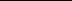 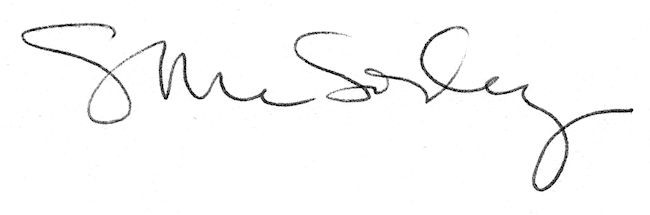 